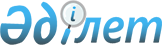 Ордабасы аудандық мәслихатының 2011 жылғы 15 желтоқсандағы № 51/1 "2012 - 2014 жылдарға арналған аудандық бюджет туралы" шешіміне өзгерістер енгізу туралы
					
			Күшін жойған
			
			
		
					Оңтүстік Қазақстан облысы Ордабасы аудандық мәслихатының 2012 жылғы 10 желтоқсандағы № 10/1 шешімі. Оңтүстік Қазақстан облысының Әділет департаментінде 2012 жылғы 13 желтоқсанда № 2166 тіркелді. Қолданылу мерзімінің аяқталуына байланысты күші жойылды - (Оңтүстік Қазақстан облысы Ордабасы аудандық мәслихатының 2013 жылғы 31 қаңтардағы № 32 хатымен)      Ескерту. Қолданылу мерзімінің аяқталуына байланысты күші жойылды - (Оңтүстік Қазақстан облысы Ордабасы аудандық мәслихатының 31.01.2013 № 32 хатымен).

      Қазақстан Республикасының 2008 жылғы 4 желтоқсандағы Бюджет кодексінің 109-бабының 5 тармағына, «Қазақстан Республикасындағы жергілікті мемлекеттік басқару және өзін-өзі басқару туралы» 2001 жылғы 23 қаңтардағы Қазақстан Республикасының Заңының 6-бабы 1 тармағының 1) тармақшасына және «2012-2014 жылдарға арналған облыстық бюджет туралы» Оңтүстік Қазақстан облыстық мәслихатының 2011 жылғы 7 желтоқсандағы № 47/450-IV шешіміне өзгерістер енгізу туралы» Оңтүстік Қазақстан облыстық мәслихатының 2012 жылғы 29 қараша № 8/69-V, Нормативтік құқықтық актілерді мемлекеттік тіркеу тізілімінде № 2152, тіркелген шешіміне сәйкес, Ордабасы аудандық мәслихаты ШЕШТІ:



      1. «2012-2014 жылдарға арналған аудандық бюджет туралы» Ордабасы аудандық мәслихатының 2011 жылғы 15 желтоқсандағы № 51/1 (Нормативтік құқықтық актілерді мемлекеттік тіркеу тізілімінде 14-8-117 нөмірімен тіркелген, 2012 жылғы 7 қаңтардағы «Ордабасы оттары» газетінің № 2-3 жарияланған) шешіміне мынадай өзгерістер енгізілсін:



      1 – тармақ жаңа редакцияда жазылсын:

      «Ордабасы ауданының 2012-2014 жылдарға арналған аудандық бюджеті 1-қосымшаға сәйкес, оның ішінде 2012 жылға мынадай көлемде бекітілсін:

      1) кірістер – 9 460 714 мың теңге, оның ішінде:

      салықтық түсімдер – 617 575 мың теңге;

      салықтық емес түсімдер – 3 029 мың теңге;

      негізгі капиталды сатудан түсетін түсімдер – 13 820 мың теңге;

      трансферттер түсімі – 8 826 290 мың теңге;

      2) шығындар - 9 501 391 мың теңге;

      3) таза бюджеттік кредиттеу – 53 959 мың теңге;

      бюджеттік кредиттер – 62 522 мың теңге;

      бюджеттік кредиттерді өтеу – 8 563 мың теңге;

      4) қаржы активтерімен операциялар бойынша сальдо – 0 теңге;

      қаржы активтерін сатып алу – 0 теңге;

      мемлекеттік қаржы активтерін сатудан түсетін түсімдер – 0 теңге;

      5) бюджет тапшылығы (профициті) – -94 636 мың теңге;

      6) бюджет тапшылығын қаржыландыру (профицитін пайдалану) – 94 636 мың теңге.;



      көрсетілген шешімнің 1, 5-қосымшалары осы шешімнің 1, 2-қосымшаларына сәйкес жаңа редакцияда жазылсын.



      2. Осы шешім 2012 жылдың 1 қаңтарынан бастап қолданысқа енгізілсін.      Аудандық мәслихаттың сессиясының төрағасы  С.Алтыбаев      Аудандық мәслихат хатшысы                  П.Жұрман

Ордабасы аудандық мәслихатының

2012 жылғы 10 желтоқсан № 10/1

шешіміне 1-қосымшаОрдабасы аудандық мәслихатының

2011 жылғы 15 желтоқсандағы № 51/1

шешіміне 1-қосымша 2012 жылға арналған аудандық бюджет      

Ордабасы аудандық мәслихатының

2012 жылғы 10 желтоқсандағы

№ 10/1 шешіміне 2-қосымшаОрдабасы аудан мәслихатының

2011 жылғы 15 желтоқсандағы

№ 51/1 шешіміне 5-қосымша 2012 жылға арналған аудандық бюджеттен қаржыландырылатын әрбір ауылдық округтің бюджеттік бағдарламалардың тізбесі            2-қосымшаның жалғасы
					© 2012. Қазақстан Республикасы Әділет министрлігінің «Қазақстан Республикасының Заңнама және құқықтық ақпарат институты» ШЖҚ РМК
				СанатСанатСанатАтауыСомасы, мың теңгеСыныпСыныпСомасы, мың теңгеІшкі сыныбыІшкі сыныбыСомасы, мың теңге1 1 1 231. КІРІСТЕР9 460 7141Салықтық түсімдер617 57501Табыс салығы232 3052Жеке табыс салығы232 30503Әлеуметтiк салық195 0021Әлеуметтік салық195 00204Меншікке салынатын салықтар1612811Мүлікке салынатын салықтар1023403Жер салығы114704Көлік құралдарына салынатын салық450715Бірыңғай жер салығы240005Тауарларға, жұмыстарға және қызметтерге салынатын iшкi салықтар21 7072Акциздер75693Табиғи және басқа ресурстарды пайдаланғаны үшiн түсетiн түсiмдер2 7084Кәсіпкерлік және кәсіби қызметті жүргізгені үшін алынатын алымдар113325Ойын бизнесіне салық9808Заңдық мәнді іс-әрекеттерді жасағаны және (немесе) оған уәкілеттігі бар мемлекеттік органдар немесе лауазымды адамдар құжаттар бергені үшін алынатын міндетті төлемдер72801Мемлекеттік баж72802Салықтық емес түсімдер3 02901Мемлекеттік меншіктен түсетін кірістер1 6961Мемлекеттік кәсіпорындардың таза кірісі бөлігінің түсімдері323Мемлекет меншігіндегі акциялардың мемлекеттік пакетіне дивидендтер325Мемлекет меншігіндегі мүлікті жалға беруден түсетін кірістер1 63206Басқа да салықтық емес түсімдер13331Басқа да салықтық емес түсімдер13333Негізгі капиталды сатудан түсетін түсімдер13 82001Мемлекеттік мекемелерге бекітілген мемлекеттік мүлікті сату5 3751Мемлекеттік мекемелерге бекітілген мемлекеттік мүлікті сату5 37503Жердi және материалдық емес активтердi сату84451Жерді сату84454Трансферттер түсімі8 826 29002Мемлекеттiк басқарудың жоғары тұрған органдарынан түсетiн трансферттер8 826 2902Облыстық бюджеттен түсетін трансферттер8 826 290Функционалдық топФункционалдық топФункционалдық топФункционалдық топФункционалдық топСомасы, мың теңгеКіші функцияКіші функцияКіші функцияКіші функцияСомасы, мың теңгеБюджеттік бағдарламалардың әкiмшiсiБюджеттік бағдарламалардың әкiмшiсiБюджеттік бағдарламалардың әкiмшiсiСомасы, мың теңгеБағдарламаБағдарламаСомасы, мың теңгеАтауыСомасы, мың теңге111123ІІ. ШЫҒЫНДАР9 501 39101Жалпы сипаттағы мемлекеттiк қызметтер231 6221Мемлекеттiк басқарудың жалпы функцияларын орындайтын өкiлдi, атқарушы және басқа органдар213 179112Аудан (облыстық маңызы бар қала) мәслихатының аппараты15 044001Аудан (облыстық маңызы бар қала) мәслихатының қызметін қамтамасыз ету жөніндегі қызметтер14 985003Мемлекеттік органның күрделі шығыстары59122Аудан (облыстық маңызы бар қала) әкімінің аппараты76 719001Аудан (облыстық маңызы бар қала) әкімінің қызметін қамтамасыз ету жөніндегі қызметтер76 035003Мемлекеттік органның күрделі шығыстары552009Ведомстволық бағыныстағы мемлекеттік мекемелерінің және ұйымдарының күрделі шығыстары132123Қаладағы аудан, аудандық маңызы бар қала, кент, ауыл (село), ауылдық (селолық) округ әкімінің аппараты121 416001Қаладағы аудан, аудандық маңызы бар қаланың, кент, ауыл (село), ауылдық (селолық) округ әкімінің қызметін қамтамасыз ету жөніндегі қызметтер120 826022Мемлекеттік органның күрделі шығыстары5902Қаржылық қызмет238459Ауданның (облыстық маңызы бар қаланың) экономика және қаржы бөлімі238010Жекешелендіру, коммуналдық меншікті басқару, жекешелендіруден кейінгі қызмет және осыған байланысты дауларды реттеу2389Жалпы сипаттағы өзге де мемлекеттiк қызметтер18 205459Ауданның (облыстық маңызы бар қаланың) экономика және қаржы бөлімі18 205001Ауданның (облыстық маңызы бар қаланың) экономикалық саясаттың қалыптастыру мен дамыту, мемлекеттік жоспарлау, бюджеттік атқару және коммуналдық меншігін басқару саласындағы мемлекеттік саясатты іске асыру жөніндегі қызметтер18 146015Мемлекеттік органның күрделі шығыстары5902Қорғаныс172 5331Әскери мұқтаждықтар9 347122Аудан (облыстық маңызы бар қала) әкімінің аппараты9 347005Жалпыға бірдей әскери міндетті атқару шеңберіндегі іс-шаралар9 3472Төтенше жағдайлар жөнiндегi жұмыстарды ұйымдастыру163 186122Аудан (облыстық маңызы бар қала) әкімінің аппараты163 186006Аудан (облыстық маңызы бар қала) ауқымындағы төтенше жағдайлардың алдын алу және жою161 866007Аудандық (қалалық) ауқымдағы дала өрттерінің, сондай-ақ мемлекеттік өртке қарсы қызмет органдары құрылмаған елдi мекендерде өрттердің алдын алу және оларды сөндіру жөніндегі іс-шаралар1 32003Қоғамдық тәртіп, қауіпсіздік, құқықтық, сот, қылмыстық-атқару қызметі4501Құқық қорғау қызметi450458Ауданның (облыстық маңызы бар қаланың) тұрғын үй-коммуналдық шаруашылығы, жолаушылар көлігі және автомобиль жолдары бөлімі450021Елдi мекендерде жол жүрісі қауiпсiздiгін қамтамасыз ету45004Бiлiм беру6 544 4021Мектепке дейiнгi тәрбиелеу және оқыту566 715123Қаладағы аудан, аудандық маңызы бар қала, кент, ауыл (село), ауылдық (селолық) округ әкімінің аппараты329 186004Мектепке дейінгі тәрбиелеу және оқыту ұйымдарын қолдау239 236025Республикалық бюджеттен берілетін нысаналы трансферттер есебінен жалпы үлгідегі, арнайы (түзету), дарынды балалар үшін мамандандырылған, жетім балалар мен ата-аналарының қамқорынсыз қалған балалар үшін балабақшалар, шағын орталықтар, мектеп интернаттары, кәмелеттік жасқа толмағандарды бейімдеу орталықтары тәрбиешілеріне біліктілік санаты үшін қосымша ақының мөлшерін ұлғайту2 447041Мектепке дейінгі білім беру ұйымдарында мемлекеттік білім беру тапсырысын іске асыруға87 503464Ауданның (облыстық маңызы бар қаланың) білім бөлімі237 529021Республикалық бюджеттен берілетін нысаналы трансферттер есебінен жалпы үлгідегі, арнайы (түзету), дарынды балалар үшін мамандандырылған, жетім балалар мен ата-аналарының қамқорынсыз қалған балалар үшін балабақшалар, шағын орталықтар, мектеп интернаттары, кәмелеттік жасқа толмағандарды бейімдеу орталықтары тәрбиешілеріне біліктілік санаты үшін қосымша ақының мөлшерін ұлғайту84040Мектепке дейінгі білім беру ұйымдарында мемлекеттік білім беру тапсырысын іске асыруға237 4452Бастауыш, негізгі орта және жалпы орта білім беру3 924 699123Қаладағы аудан, аудандық маңызы бар қала, кент, ауыл (село), ауылдық (селолық) округ әкімінің аппараты5 314005Ауылдық (селолық) жерлерде балаларды мектепке дейін тегін алып баруды және кері алып келуді ұйымдастыру5 314464Ауданның (облыстық маңызы бар қаланың) білім бөлімі3 919 385003Жалпы білім беру3 782 420006Балаларға қосымша білім беру 70 074063Республикалық бюджеттен берілетін трансферттер есебінен "Назарбаев Зияткерлік мектептері" ДБҰ-ның оқу бағдарламалары бойынша біліктілікті арттырудан өткен мұғалімдерге еңбекақыны арттыру519064Республикалық бюджеттен берілетін нысаналы трансферттер есебінен жалпы үлгідегі, арнайы (түзету), дарынды балалар үшін мамандандырылған, жетім балалар мен ата-аналарының қамқорынсыз қалған балалар үшін балабақшалар, шағын орталықтар, мектеп интернаттары, кәмелеттік жасқа толмағандарды бейімдеу орталықтары тәрбиешілеріне біліктілік санаты үшін қосымша ақының мөлшерін ұлғайту66 3729Бiлiм беру саласындағы өзге де қызметтер2 052 988464Ауданның (облыстық маңызы бар қаланың) білім бөлімі461 774001Жергілікті деңгейде білім беру саласындағы мемлекеттік саясатты іске асыру жөніндегі қызметтер7 005005Ауданның (облыстық маңызы бар қаланың) мемлекеттік білім беру мекемелер үшін оқулықтар мен оқу-әдiстемелiк кешендерді сатып алу және жеткізу54 663015Республикалық бюджеттен берілетін трансферттер есебінен жетім баланы (жетім балаларды) және ата-аналарының қамқорынсыз қалған баланы (балаларды) күтіп-ұстауға асыраушыларына ай сайынғы ақшалай қаражат төлемдері16 019020Республикалық бюджеттен берілетін трансферттер есебінен үйде оқытылатын мүгедек балаларды жабдықпен, бағдарламалық қамтыммен қамтамасыз ету16 514067Ведомстволық бағыныстағы мемлекеттік мекемелерінің және ұйымдарының күрделі шығыстары367 573472Ауданның (облыстық маңызы бар қаланың) құрылыс, сәулет және қала құрылысы бөлімі1 591 214037Білім беру объектілерін салу және реконструкциялау1 591 21405Денсаулық сақтау479Денсаулық сақтау саласындағы өзге де қызметтер47123Қаладағы аудан, аудандық маңызы бар қала, кент, ауыл (село), ауылдық (селолық) округ әкімінің аппараты47002Ерекше жағдайларда сырқаты ауыр адамдарды дәрігерлік көмек көрсететін ең жақын денсаулық сақтау ұйымына жеткізуді ұйымдастыру4706Әлеуметтiк көмек және әлеуметтiк қамтамасыз ету344 3072Әлеуметтiк көмек318 571451Ауданның (облыстық маңызы бар қаланың) жұмыспен қамту және әлеуметтік бағдарламалар бөлімі318 571002Еңбекпен қамту бағдарламасы88 033004Ауылдық жерлерде тұратын денсаулық сақтау, білім беру, әлеуметтік қамтамасыз ету, мәдениет және спорт мамандарына отын сатып алуға Қазақстан Республикасының заңнамасына сәйкес әлеуметтік көмек көрсету6 500005Мемлекеттік атаулы әлеуметтік көмек8 664007Жергілікті өкілетті органдардың шешімі бойынша мұқтаж азаматтардың жекелеген топтарына әлеуметтік көмек9 117014Мұқтаж азаматтарға үйде әлеуметтiк көмек көрсету22 26201618 жасқа дейінгі балаларға мемлекеттік жәрдемақылар157 410017Мүгедектерді оңалту жеке бағдарламасына сәйкес, мұқтаж мүгедектерді міндетті гигиеналық құралдармен және ымдау тілі мамандарының қызмет көрсетуін, жеке көмекшілермен қамтамасыз ету6 109023Жұмыспен қамту орталықтарының қызметін қамтамасыз ету20 4769Әлеуметтiк көмек және әлеуметтiк қамтамасыз ету салаларындағы өзге де қызметтер25 736451Ауданның (облыстық маңызы бар қаланың) жұмыспен қамту және әлеуметтік бағдарламалар бөлімі25 736001Жергілікті деңгейде жұмыспен қамтуды қамтамасыз ету және халық үшін әлеуметтік бағдарламаларды іске асыру саласындағы мемлекеттік саясатты іске асыру жөніндегі қызметтер22 065011Жәрдемақыларды және басқа да әлеуметтік төлемдерді есептеу, төлеу мен жеткізу бойынша қызметтерге ақы төлеу1 262021Мемлекеттік органның күрделі шығыстары59067Ведомстволық бағыныстағы мемлекеттік мекемелерінің және ұйымдарының күрделі шығыстары2 35007Тұрғын үй-коммуналдық шаруашылық1 387 2851Тұрғын үй шаруашылығы97 717458Ауданның (облыстық маңызы бар қаланың) тұрғын үй-коммуналдық шаруашылығы, жолаушылар көлігі және автомобиль жолдары бөлімі89 617041Жұмыспен қамту-2020 бағдарламасы бойынша ауылдық елді мекендерді дамыту шеңберінде объектілерді жөндеу және абаттандыру89 617472Ауданның (облыстық маңызы бар қаланың) құрылыс, сәулет және қала құрылысы бөлімі8 100003Мемлекеттік коммуналдық тұрғын үй қорының тұрғын үйін жобалау, салу және (немесе) сатып алу2 700004Инженерлік коммуникациялық инфрақұрылымды жобалау, дамыту, жайластыру және (немесе) сатып алу5 4002Коммуналдық шаруашылық1 253 485458Ауданның (облыстық маңызы бар қаланың) тұрғын үй-коммуналдық шаруашылығы, жолаушылар көлігі және автомобиль жолдары бөлімі50 959012Сумен жабдықтау және су бұру жүйесінің жұмыс істеуі50 959472Ауданның (облыстық маңызы бар қаланың) құрылыс, сәулет және қала құрылысы бөлімі1 202 526006Сумен жабдықтау және су бұру жүйесін дамыту1 202 5263Елді-мекендерді абаттандыру36 083123Қаладағы аудан, аудандық маңызы бар қала, кент, ауыл (село), ауылдық (селолық) округ әкімінің аппараты5 871008Елді мекендердің көшелерін жарықтандыру2 550009Елді мекендердің санитариясын қамтамасыз ету1 446011Елді мекендерді абаттандыру мен көгалдандыру1 875458Ауданның (облыстық маңызы бар қаланың) тұрғын үй-коммуналдық шаруашылығы, жолаушылар көлігі және автомобиль жолдары бөлімі30 212015Елдi мекендердің көшелерiн жарықтандыру6 879016Елді мекендердің санитариясын қамтамасыз ету4 300018Елдi мекендердi абаттандыру және көгалдандыру19 03308Мәдениет, спорт, туризм және ақпараттық кеңістiк194 1731Мәдениет саласындағы қызмет46 058455Ауданның (облыстық маңызы бар қаланың) мәдениет және тілдерді дамыту бөлімі46 058003Мәдени-демалыс жұмысын қолдау42 478005Зоопарктер мен дендропарктердiң жұмыс iстеуiн қамтамасыз ету3 5802Спорт54 916465Ауданның (облыстық маңызы бар қаланың) Дене шынықтыру және спорт бөлімі54 916005Ұлттық және бұқаралық спорт түрлерін дамыту42 753006Аудандық (облыстық маңызы бар қалалық) деңгейде спорттық жарыстар өткiзу3 150007Әртүрлi спорт түрлерi бойынша ауданның (облыстық маңызы бар қаланың) құрама командаларының мүшелерiн дайындау және олардың облыстық спорт жарыстарына қатысуы9 0133Ақпараттық кеңiстiк46 104455Ауданның (облыстық маңызы бар қаланың) мәдениет және тілдерді дамыту бөлімі36 475006Аудандық (қалалық) кiтапханалардың жұмыс iстеуi36 475456Ауданның (облыстық маңызы бар қаланың) ішкі саясат бөлімі9 629002Газеттер мен журналдар арқылы мемлекеттік ақпараттық саясат жүргізу жөніндегі қызметтер8 581005Телерадио хабарларын тарату арқылы мемлекеттік ақпараттық саясатты жүргізу жөніндегі қызметтер1 0489Мәдениет, спорт, туризм және ақпараттық кеңiстiктi ұйымдастыру жөнiндегi өзге де қызметтер47 095455Ауданның (облыстық маңызы бар қаланың) мәдениет және тілдерді дамыту бөлімі30 643001Жергілікті деңгейде тілдерді және мәдениетті дамыту саласындағы мемлекеттік саясатты іске асыру жөніндегі қызметтер5 226010Мемлекеттік органның күрделі шығыстары59032Ведомстволық бағыныстағы мемлекеттік мекемелерінің және ұйымдарының күрделі шығыстары25 358456Ауданның (облыстық маңызы бар қаланың) ішкі саясат бөлімі11 232001Жергілікті деңгейде ақпарат, мемлекеттілікті нығайту және азаматтардың әлеуметтік сенімділігін қалыптастыру саласында мемлекеттік саясатты іске асыру жөніндегі қызметтер7 497003Жастар саясаты саласында іс-шараларды іске асыру3 498006Мемлекеттік органдардың күрделі шығыстары59032Ведомстволық бағыныстағы мемлекеттік мекемелерінің және ұйымдарының күрделі шығыстары178465Ауданның (облыстық маңызы бар қаланың) Дене шынықтыру және спорт бөлімі5 220001Жергілікті деңгейде дене шынықтыру және спорт саласындағы мемлекеттік саясатты іске асыру жөніндегі қызметтер4 942004Мемлекеттік органның күрделі шығыстары59032Ведомстволық бағыныстағы мемлекеттік мекемелерінің және ұйымдарының күрделі шығыстары21910Ауыл, су, орман, балық шаруашылығы, ерекше қорғалатын табиғи аумақтар, қоршаған ортаны және жануарлар дүниесін қорғау, жер қатынастары202 1841Ауыл шаруашылығы44 355454Ауданның (облыстық маңызы бар қаланың) кәсіпкерлік және ауыл шаруашылығы бөлімі9 479099Мамандарды әлеуметтік қолдау жөніндегі шараларды іске асыру9 479473Ауданның (облыстық маңызы бар қаланың) ветеринария бөлімі34 876001Жергілікті деңгейде ветеринария саласындағы мемлекеттік саясатты іске асыру жөніндегі қызметтер8 417003Мемлекеттік органның күрделі шығыстары 59005Мал көмінділерінің (биотермиялық шұңқырлардың) жұмыс істеуін қамтамасыз ету1 669006Ауру жануарларды санитарлық союды ұйымдастыру200007Қаңғыбас иттер мен мысықтарды аулауды және жоюды ұйымдастыру2 000008Алып қойылатын және жойылатын ауру жануарлардың, жануарлардан алынатын өнімдер мен шикізаттың құнын иелеріне өтеу1 884009Жануарлардың энзоотиялық аурулары бойынша ветеринариялық іс-шараларды жүргізу19 063010Ауыл шаруашылығы жануарларын бірдейлендіру жөніндегі іс шараларды жүргізу1 5846Жер қатынастары12 173463Ауданның (облыстық маңызы бар қаланың) жер қатынастары бөлімі12 173001Аудан (облыстық маңызы бар қала) аумағында жер қатынастарын реттеу саласындағы мемлекеттік саясатты іске асыру жөніндегі қызметтер9 114003Елдi мекендердi жер-шаруашылық орналастыру3 000007Мемлекеттік органның күрделі шығыстары599Ауыл, су, орман, балық шаруашылығы және қоршаған ортаны қорғау мен жер қатынастары саласындағы өзге де қызметтер145 656473Ауданның (облыстық маңызы бар қаланың) ветеринария бөлімі145 656011Эпизоотияға қарсы іс-шаралар жүргізу145 65611Өнеркәсіп, сәулет, қала құрылысы және құрылыс қызметі100 7162Сәулет, қала құрылысы және құрылыс қызметі100 716472Ауданның (облыстық маңызы бар қаланың) құрылыс, сәулет және қала құрылысы бөлімі100 716001Жергілікті деңгейде құрылыс, сәулет және қала құрылысы саласындағы мемлекеттік саясатты іске асыру жөніндегі қызметтер13 453013Аудан аумағында қала құрылысын дамытудың кешенді схемаларын, аудандық (облыстық) маңызы бар қалалардың, кенттердің және өзге де ауылдық елді мекендердің бас жоспарларын әзірлеу87 204015Мемлекеттік органның күрделі шығыстары5912Көлiк және коммуникация238 8871Автомобиль көлiгi238 887458Ауданның (облыстық маңызы бар қаланың) тұрғын үй-коммуналдық шаруашылығы, жолаушылар көлігі және автомобиль жолдары бөлімі238 887023Автомобиль жолдарының жұмыс істеуін қамтамасыз ету238 88713Өзгелер67 2219Өзгелер67 221454Ауданның (облыстық маңызы бар қаланың) кәсіпкерлік және ауыл шаруашылығы бөлімі32 498001Жергілікті деңгейде кәсіпкерлік, өнеркәсіп және ауыл шаруашылығы саласындағы мемлекеттік саясатты іске асыру жөніндегі қызметтер32 439007Мемлекеттік органның күрделі шығыстары59458Ауданның (облыстық маңызы бар қаланың) тұрғын үй-коммуналдық шаруашылығы, жолаушылар көлігі және автомобиль жолдары бөлімі27 155001Жергілікті деңгейде тұрғын үй-коммуналдық шаруашылығы, жолаушылар көлігі және автомобиль жолдары саласындағы мемлекеттік саясатты іске асыру жөніндегі қызметтер10 915013Мемлекеттік органның күрделі шығыстары59040Республикалық бюджеттен нысаналы трансферттер ретінде «Өңірлерді дамыту» бағдарламасы шеңберінде өңірлердің экономикалық дамуына жәрдемдесу жөніндегі шараларды іске асыруда ауылдық (селолық) округтарды жайластыру мәселелерін шешу үшін іс-шараларды іске асыру16 181459Ауданның (облыстық маңызы бар қаланың) экономика және қаржы бөлімі7 568012Ауданның (облыстық маңызы бар қаланың) жергілікті атқарушы органының резерві7 56814Борышқа қызмет көрсету131Борышқа қызмет көрсету13459Ауданның (облыстық маңызы бар қаланың) экономика және қаржы бөлімі13021Жергілікті атқарушы органдардың облыстық бюджеттен қарыздар бойынша сыйақылар мен өзге де төлемдерді төлеу бойынша борышына қызмет көрсету1315Трансферттер17 5511Трансферттер17 551459Ауданның (облыстық маңызы бар қаланың) экономика және қаржы бөлімі17 551006Пайдаланылмаған (толық пайдаланылмаған) нысаналы трансферттерді қайтару9 858024Мемлекеттік органдардың функцияларын мемлекеттік басқарудың төмен тұрған деңгейлерінен жоғарғы деңгейлерге беруге байланысты жоғары тұрған бюджеттерге берілетін ағымдағы нысаналы трансферттер7 693III. ТАЗА БЮДЖЕТТІК КРЕДИТТЕУ53 959Функционалдық топФункционалдық топФункционалдық топФункционалдық топФункционалдық топСомасы, мың теңгеКіші функцияКіші функцияКіші функцияКіші функцияСомасы, мың теңгеБюджеттік бағдарламалардың әкiмшiсiБюджеттік бағдарламалардың әкiмшiсiБюджеттік бағдарламалардың әкiмшiсiСомасы, мың теңгеБағдарламаБағдарламаСомасы, мың теңгеАтауыСомасы, мың теңгеБюджеттік кредиттер62 52210Ауыл, су, орман, балық шаруашылығы, ерекше қорғалатын табиғи аумақтар, қоршаған ортаны және жануарлар дүниесін қорғау, жер қатынастары62 5221Ауыл шаруашылығы62 522454Ауданның (облыстық маңызы бар қаланың) кәсіпкерлік және ауыл шаруашылығы бөлімі62 522009Мамандарды әлеуметтік қолдау шараларын іске асыруға берілетін бюджеттік кредиттер62 522СанатыСанатыСанатыАтауыСомасы, мың теңгеСыныбыСыныбыСыныбыСомасы, мың теңгеIшкi сыныбыIшкi сыныбыIшкi сыныбыСомасы, мың теңгеЕрекшелiгiЕрекшелiгiСомасы, мың теңгеБюджеттік кредиттерді өтеу8 5635Бюджеттік кредиттерді өтеу8 56301Бюджеттік кредиттерді өтеу8 5631Мемлекеттік бюджеттен берілген бюджеттік кредиттерді өтеу8 563ІV. ҚАРЖЫ АКТИВТЕРІМЕН ОПЕРАЦИЯЛАР БОЙЫНША САЛЬДО0Қаржы активтерін сатып алу0Мемлекеттік қаржы активтерін сатудан түсетін түсімдер0V. БЮДЖЕТ ТАПШЫЛЫҒЫ (ПРОФИЦИТІ)-94 636VI. БЮДЖЕТ ТАПШЫЛЫҒЫН ҚАРЖЫЛАНДЫРУ (ПРОФИЦИТІН ПАЙДАЛАНУ)94 636Функционалдық топ Функционалдық топ Функционалдық топ Функционалдық топ Функционалдық топ сомасы мың теңгеКіші функцияКіші функцияКіші функцияКіші функциясомасы мың теңгеБюджеттік бағдарламалардың әкiмшiсiБюджеттік бағдарламалардың әкiмшiсiБюджеттік бағдарламалардың әкiмшiсiБюджеттік бағдарламалардың әкiмшiсiсомасы мың теңгеБағдарламаБағдарламасомасы мың теңгеКіші бағдарламаКіші бағдарламасомасы мың теңгер/сАтауысомасы мың теңге1ІІ. ШЫҒЫНДАР461834201Жалпы сипаттағы мемлекеттiк қызметтер12141631Мемлекеттiк басқарудың жалпы функцияларын орындайтын өкiлдi, атқарушы және басқа органдар1214164123Қаладағы аудан, аудандық маңызы бар қала, кент, ауыл (село), ауылдық (селолық) округ әкімінің аппараты1214165001Қаладағы аудан, аудандық маңызы бар қаланың, кент, ауыл (село), ауылдық (селолық) округ әкімінің қызметін қамтамасыз ету жөніндегі қызметтер1208266022Мемлекеттік органның күрделі шығыстары590704Бiлiм беру33450081Мектепке дейiнгi тәрбие және оқыту3291869123Қаладағы аудан, аудандық маңызы бар қала, кент, ауыл (село), ауылдық (селолық) округ әкімінің аппараты32918610004Мектепке дейінгі тәрбиелеу және оқыту ұйымдарын қолдау23923611025Республикалық бюджеттен берілетін нысаналы трансферттер есебінен жалпы үлгідегі, арнайы (түзету), дарынды балалар үшін мамандандырылған, жетім балалар мен ата-аналарының қамқорынсыз қалған балалар үшін балабақшалар, шағын орталықтар, мектеп интернаттары, кәмелеттік жасқа толмағандарды бейімдеу орталықтары тәрбиешілеріне біліктілік санаты үшін қосымша ақының мөлшерін ұлғайту244712041Мектепке дейінгі білім беру ұйымдарында мемлекеттік білім беру тапсырысын іске асыруға87503132Жалпы бастауыш, жалпы негізгі, жалпы орта бiлiм беру531414123Қаладағы аудан, аудандық маңызы бар қала, кент, ауыл (село), ауылдық (селолық) округ әкімінің аппараты531415005Ауылдық (селолық) жерлерде балаларды мектепке дейін тегін алып баруды және кері алып келуді ұйымдастыру53141605Денсаулық сақтау47179Денсаулық сақтау саласындағы өзге де қызметтер4718123Қаладағы аудан аудандық маңызы бар қала, кент, аул (село), ауылдық (селолық) округ әкімі аппараты4719002Ерекше жағдайларда сырқаты ауыр адамдарды дәрігерлік көмек көрсететін ең жақын денсаулық сақтау ұйымына жеткізуді ұйымдастыру472007Тұрғын үй-коммуналдық шаруашылық5871213Елді мекендерді көркейту587122123Қаладағы аудан аудандық маңызы бар қала, кент, аул (село), ауылдық (селолық) округ әкімі аппараты587123008Елдi мекендердің көшелерiн жарықтандыру255024009Елді мекендердің санитариясын қамтамасыз ету144625011Елдi мекендердi абаттандыру және көгалдандыру1875ауылдық округтердің тізбесіауылдық округтердің тізбесіауылдық округтердің тізбесіауылдық округтердің тізбесіауылдық округтердің тізбесіауылдық округтердің тізбесіауылдық округтердің тізбесіауылдық округтердің тізбесіауылдық округтердің тізбесіауылдық округтердің тізбесіауылдық округтердің тізбесір/сБадамБөгенБөржарЖеңісҚарақұмҚараспанҚажымұқанТөрткөлШұбарШұбарсу15659235853301932518532332395971165725162138866350232127981086011427990910244144991546913928111341114831279810860114279909102441449915469139281113411148412798108601142799091024414499154691392811134111485127391080111368985010185144401541013869110751108965959595959595959595974306324535180661481821480242821007863706227095233138430632453518066148182148023126100786362952709519922943063245351806614818214802312610078636295270951992210284111744314207111171753719184830733095717307112452341414818811810022811901214407685837183653375538241671150579598199221300000115607670339114000001156076703391151156767339116150000017150017150000017150018150000017150019151715207164587004586088163006166375622171645870045860881630061663756222716458700458608816300616637562233002004002003004002003002502421610815010810821621616216225200150150150200200300200175150